Lord Chancellor’s Directions, Appendix 5CRecommendation of approval or refusal of transfer requests: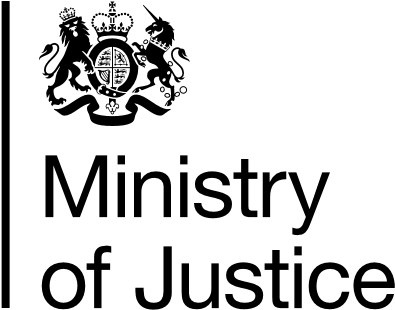 Bench Chair’s RecommendationFull name of applicant First name(s)Middle name(s)Last nameDate of birthDay                Month              YearCurrent benchRecommendation to approve transfer request I hereby recommend the applicant be reassigned to the Local Justice Area. SignatureDay                Month              YearRecommendation to reject transfer request I have considered the applicant’s request for transfer to the Local Justice Area. However, I am unable to recommend reassignment for the following reasons: SignatureDay                Month              YearNote: Bench Chairs may wish to invite the magistrate to reconsider their transfer request or, if that is not possible, to apply for their name to be entered in the Supplemental List.Bench Chairs/Advisory Committee Secretaries may wish to seek advice on the wording of letters from the Judicial Office.